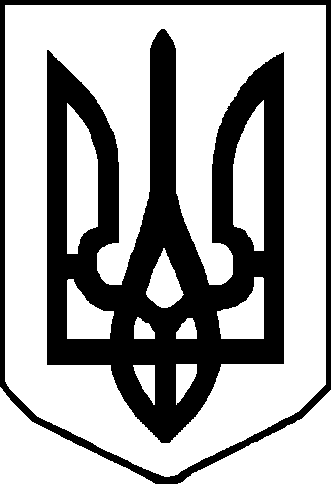 Протокол № 31позачергового засідання районної комісіїз питань техногенно-екологічної безпеки і надзвичайних ситуацій22 грудня 2021 року                                                                         м. НіжинГоловував: голова комісії, голова райдержадміністрації  Григорій КОВТУН. Присутні: члени комісії (за окремим списком).Запрошені: (за окремим списком).Слухали: Про встановлення «жовтого» рівня епідемічної небезпеки гострої респіраторної хвороби COVID-19, спричиненої короновірусом SARS-CoV-2, на території Ніжинського району.(Ковтун Г.К., Марченко М.С.,  Яцина С.П.)Відповідно до постанови Кабінету Міністрів України від 09.12.2020 №1236 «Про встановлення карантину та запровадження обмежувальних протиепідемічних заходів з метою запобігання поширенню на території України гострої респіраторної хвороби COVID-19, спричиненої короно вірусом SARS-CoV-2», із змінами, рішенням позачергового засідання Державної комісії з питань техногенно-екологічної безпеки та надзвичайних ситуацій від 21 грудня 2021 року протокол № 49, на території Чернігівської області починаючи з 00 год. 00 хвилин 23 грудня 2021 року, встановлений «жовтий» рівень епідемічної небезпеки поширення COVID-19.З урахуванням обговорення, комісія вирішила: 	Головам міських, селищних, сільських рад, керівникам підприємств, установ, організацій району1. Вжити невідкладних заходів щодо дотримання карантинних обмежень передбачених пунктом 3 постанови Кабінету Міністрів України від 09.12.2020 №1236 «Про встановлення карантину та запровадження обмежувальних протиепідемічних заходів з метою запобігання поширенню на території України гострої респіраторної хвороби COVID-19, спричиненої короно вірусом SARS-CoV-2» (із змінами) визначених для «жовтого» рівня епідемічної небезпеки (офіційний текст постанови за посиланням: https://zakon.rada.gov.ua/laws/show/1236-2020-%D0%BF#Text).	2. Забезпечити щоденну оцінку епідемічної ситуації в громаді та за необхідності вживати додаткових заходів, спрямованих на стримування швидкого поширення гострої респіраторної хвороби COVID-19, спричиненої короновірусом SARS-CoV-2.Голова комісії							Григорій КОВТУНСекретар комісії							Ігор СТРІЛЬБИЦЬКИЙ